NEXT MEETING:  July 25, 2022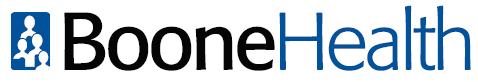 Board of Trustees
 Monday, June 27, 2022 - 4:00 pmBoone Health Conference Room C
1600 East Broadway, Columbia, MOBoard of Trustees
 Monday, June 27, 2022 - 4:00 pmBoone Health Conference Room C
1600 East Broadway, Columbia, MOBoard of Trustees
 Monday, June 27, 2022 - 4:00 pmBoone Health Conference Room C
1600 East Broadway, Columbia, MOAgenda ItemPresenterActionCall to Order Board of TrusteesDr. Jerry KennettMotion: Call to OrderIntroduction – Alison Woods, Physician RecruiterDr. Jerry KennettInformation OnlyApproval of Consent Agenda:Prior Month’s Board of Trustee Minutes (May 23)May 2022 Trustee Financial Report Dr. Jerry KennettMotion:  Approval of Consent Agenda ItemsBoard of Trustees 2021 Annual AuditPresented by Williams KeepersHeidi ChickMotion: Motion to Approve 2021 AuditAdjournment of Board of Trustees MeetingDr. Jerry KennettMotion: Adjournment